Протокол №__4_заседания районного методического объединения инструкторов по физической культуре в ДОУОт «20» _мая__2021_г.Тема: Оценка результативности работы районного методического объединения инструкторов по  физической культуре в ДОУ за 2020-21  учебный год Присутствовали: (Приложение № 1)Обсуждаемые вопросы:1. Планирование тем заседаний РМО инструкторов по физической культуры на 2021-2022 г. г. 2. 1 Слушали: Кузьмина М.А. – руководитель РМО., предложила для обсуждения темы РМО на 2021 – 2022 уч. г.1. Реализация оздоровительно-воспитательной технологии «Здоровый дошкольник»2. Формирование физической культуры у детей дошкольного возраста2 Слушали:Зорин А.А. предложил тему: «Динамические паузы как средство развития физического, функционального и психического развития здоровья детей»3. Слушали:Гудкова Н.С, предложила тему: Реализация программы воспитания. Физическое и оздоровительное направление воспитания. (краткое содержание доклада, тезисы)Решение: 17.11.2021 г. - «Динамические паузы как средство развития физического, функционального и психического развития здоровья детей»25.01. 2022 г. - Реализация программы воспитания. Физическое и оздоровительное направление воспитания.19.04.2022 г. - Формирование физической культуры у детей дошкольного возраста «За» - единогласно; «против» -0; « Воздержались»-0Председатель:   ____ ________ / __Кузьмина М.А._______/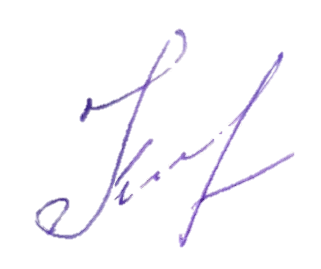 Секретарь: _______________/ _______________________/                     (подпись)                   (ФИО)К протоколу прилагается список присутствующих членов РМО Приложение № 1Лист регистрации участников методического объединения инструкторов физической культуры дошкольных образовательных учреждений Курагинского районаДата: 03.09.2021 г.Тема: Планирование тем заседаний РМО инструкторов по физической культуры на 2021-2022 г. г.№Фамилия, имя, отчествоДООДолжность 1.Ковалёва Валентина ВладимировнаМБДОУ Ойховский д/с  № 3 «Колокольчик»Инструктор по ф.к2.Кузьмина Мария АлександровнаМБДОУ Краснокаменский д\с «Капелька»Инструктор по ф.к.3.Гудкова Наталья СергеевнаМБДОУ Курагинский д/с №7 «РябинкаВоспитатель по ф.к.4.Зорин Антон АлександровичМБДОУ Курагинский д. сад № 8 «Лесная сказка» Инструктор по ф.к.5.Байкова Маргарита ИвановнаМБДОУ Кочергинский «Теремок» Инструктор по ф.к.6.Рубцова Анастасия АлександровнаМБОУ Кошурниковская СОШИнструктор по ф.к.7.Соболева Лариса ВикторовнаМБДОУ Можарский д/с «Мишутка»Инструктор по ф.к.8.Детина Светлана АлександровнаМБДОУ Ирбинский д/с «Теремок»Инструктор по ф.к.9.Буркова Евгения СергеевнаМБДОУ  Марининский д/с «Золотой ключик»Инструктор по ф.к.10.Капашина Елена НиколаевнаМБДОУ Кордовский д/с «Земляничка»Инструктор по ф.к.11.Мясоедова Лудмила АлексеевнаМБДОУ Курагинский д/с № 9 «Алёнушка»Инструктор по ф.к.12. 13.